MUJ/Q&C/021/F/1.01						          Event Report Format 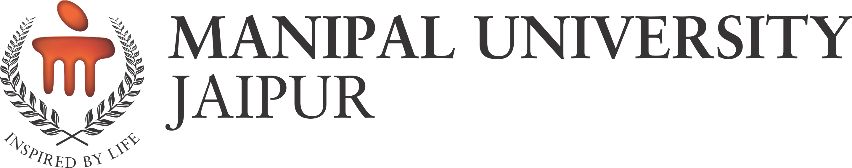 Faculty of Management & Commerce School of Business & Commerce Department of Commerce & Directorate of Alumni Relations  Alumni Talk series 25th April 2022Introduction of the Event Technical Chapter of Department of Commerce in association with Directorate of Alumni Relations, Manipal University Jaipur organized an alumni talk on “ACCA and its future prospects” on 25th April 2022 from 10:30 AM – 11:30 AM.Objective of the Event The aim of this lecture was to make the student aware challenges faced by the ACCA aspirants and what are its prospects.Beneficiaries of the Event This talk was organized for the students B.Com (Hons.) in accounting 2021 - 2024 to make them aware ACCA, its application and future prospects.Details of the Guests Ms. Kashish Agarwal (180903018) is alumni of B. Com (Hons) passed out batch 2018-2021, was the resource person of the Talk. She is presently working as an associate at Alternative Funds Sudrania Fund Services Corporation in Jaipur Branch.Brief Description of the event The session was started by the welcome speech given by Dr Jampala Maheshchandra Babu, Alumni Coordinator (B.Com) Hons, Department of Business Administration. Dr Saurabh Sharma (HoD Commerce) have also welcome Ms. Kashish Agarwal for her interaction with new joined first year students. She started the session by explaining her journey with MUJ. She explained the various challenged faced by the students perusing the ACCA.She emphasised the complete processes right from choosing the right job to enrolling the perspectives once completed the ACCA.  she delivered the lecture on the ACCA and its future prospects to the B.Com (Hons) first year students.  She emphasized on the challenges for clearing the ACCA and stressed on the use of Excel and importance of the soft skills, email writing in the industry.  She provided the overview of the various prospects and job opportunities after clearing the ACCA courses.  She also focused on the role of Manipal University Jaipur for building the career development and how the training will help to clear the ACCA at the university level itself.  She provided the overview on ACCA portal and provided the entire list of the job profiles after clearing the ACCA.  She stressed on the latest technologies like role big data in the Accounting and also provided the insights on the various online courses to learn the big data.  The session was concluded by vote of thanks given by Dr. Tina Shivnani.  Dr Sushil Jain, Director, Directorate of Alumni Relations had concluded the session by providing the moment to Mrs Kashish Agarwal. The Session ended with a group photograph with all the students.Photographs of the event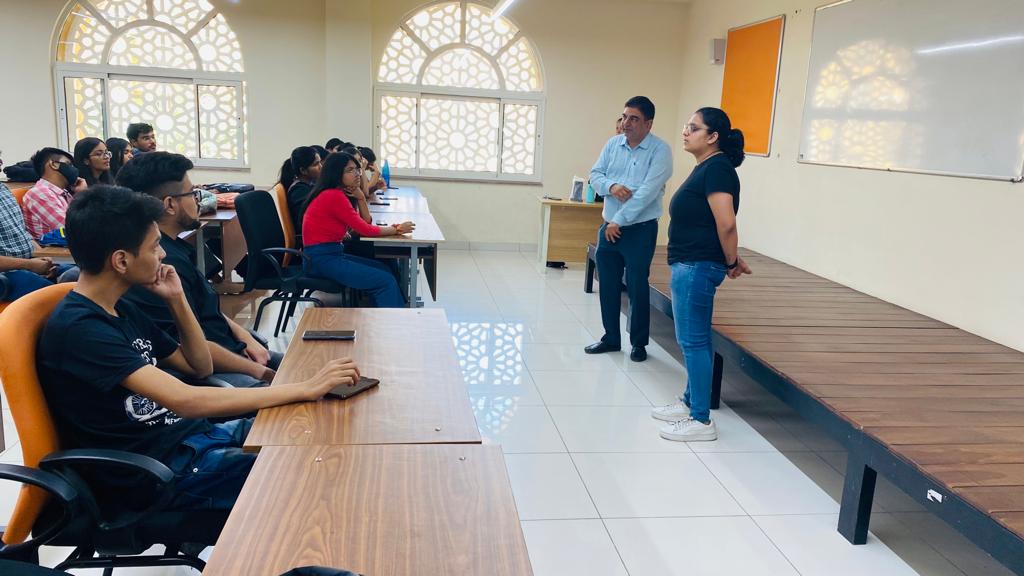 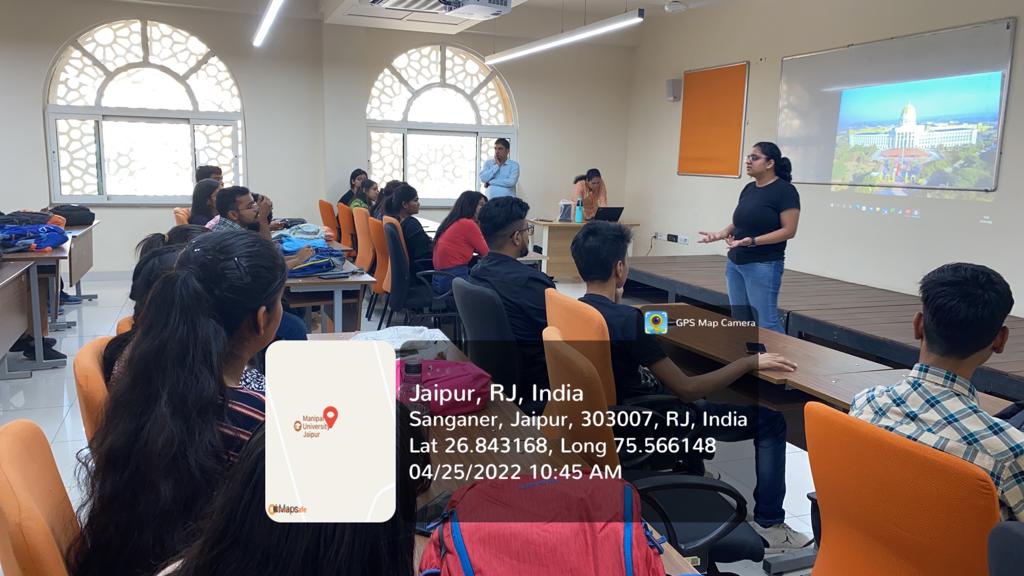 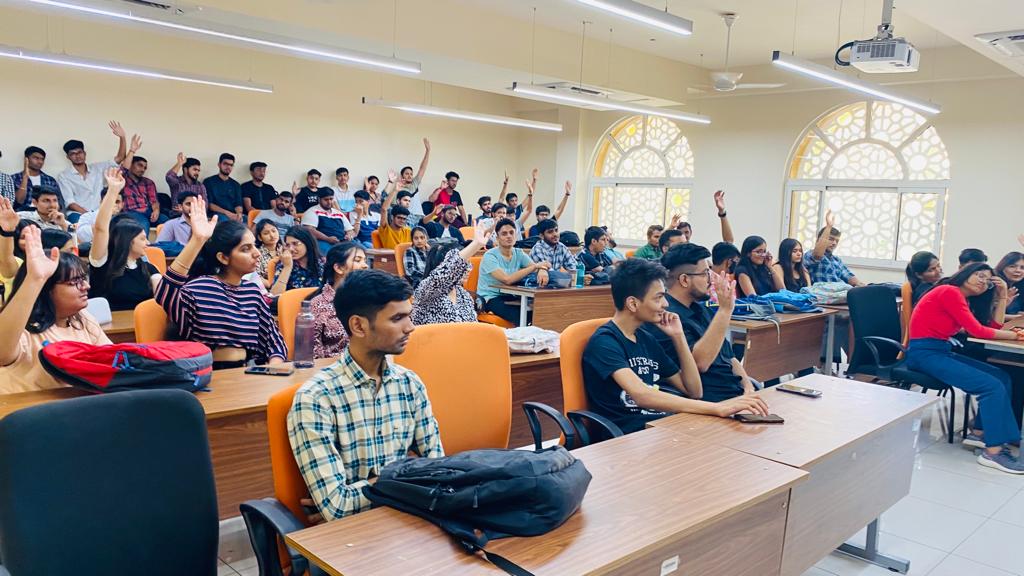 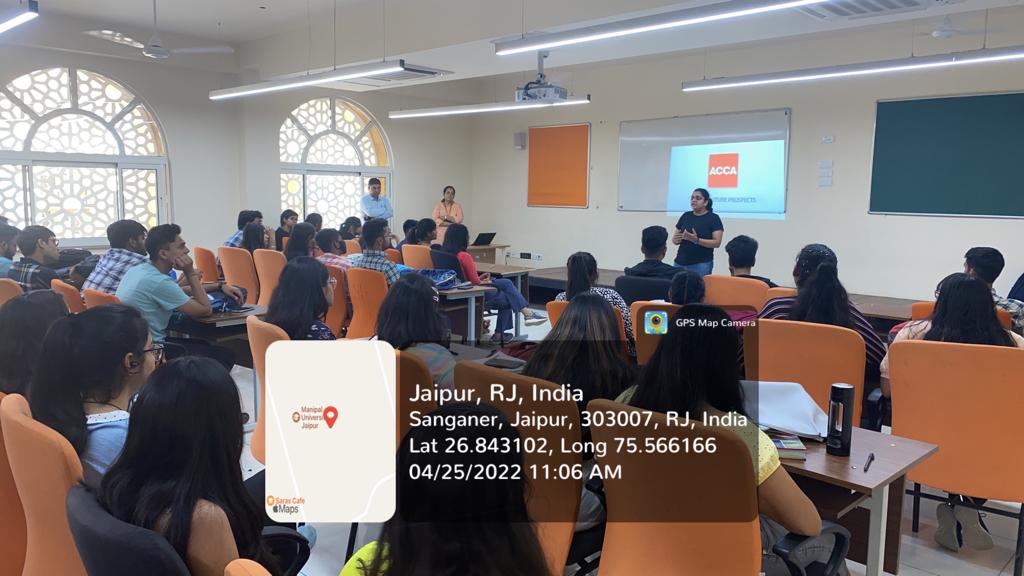 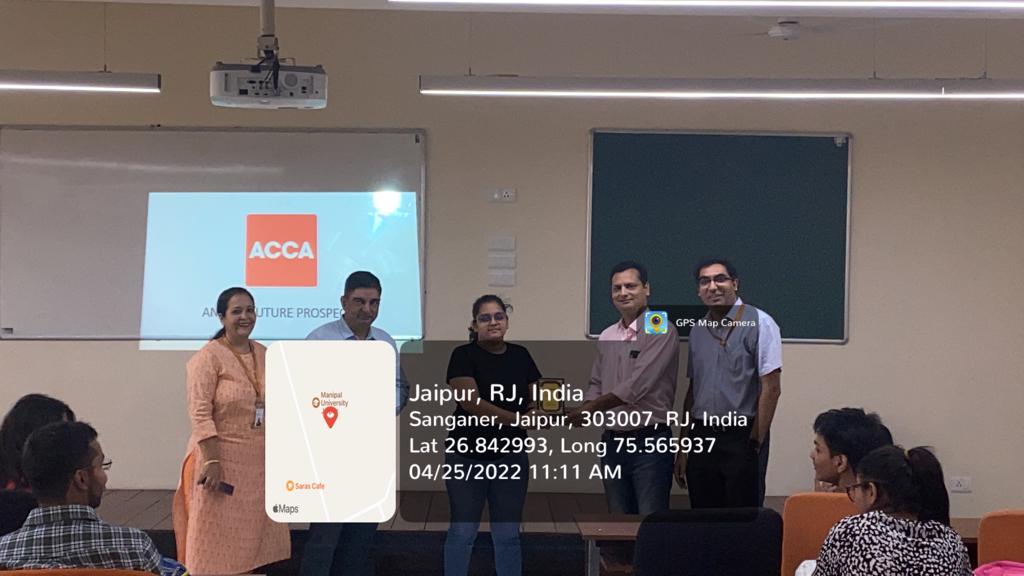 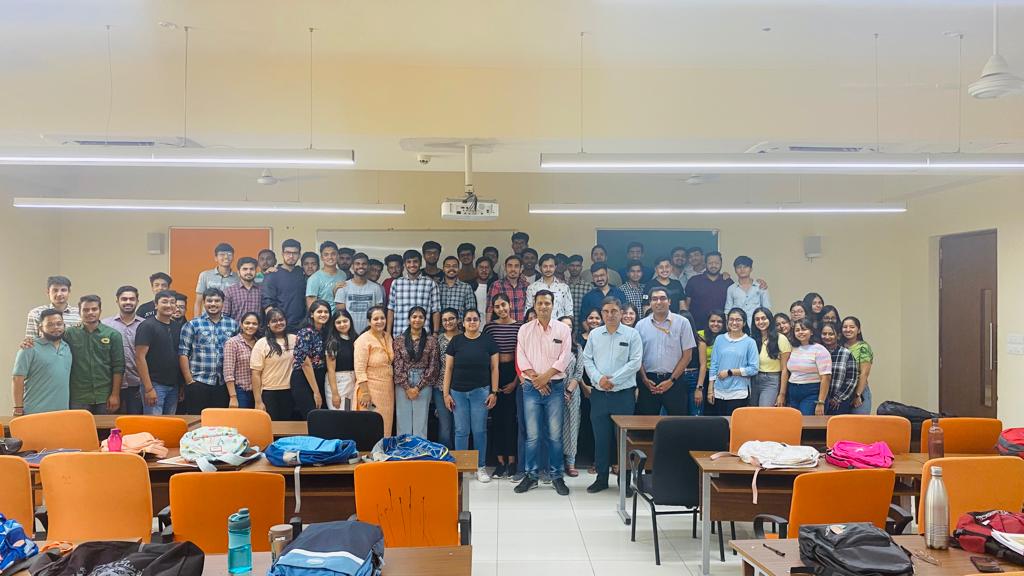 Brochure or creative of the event (insert in the document only)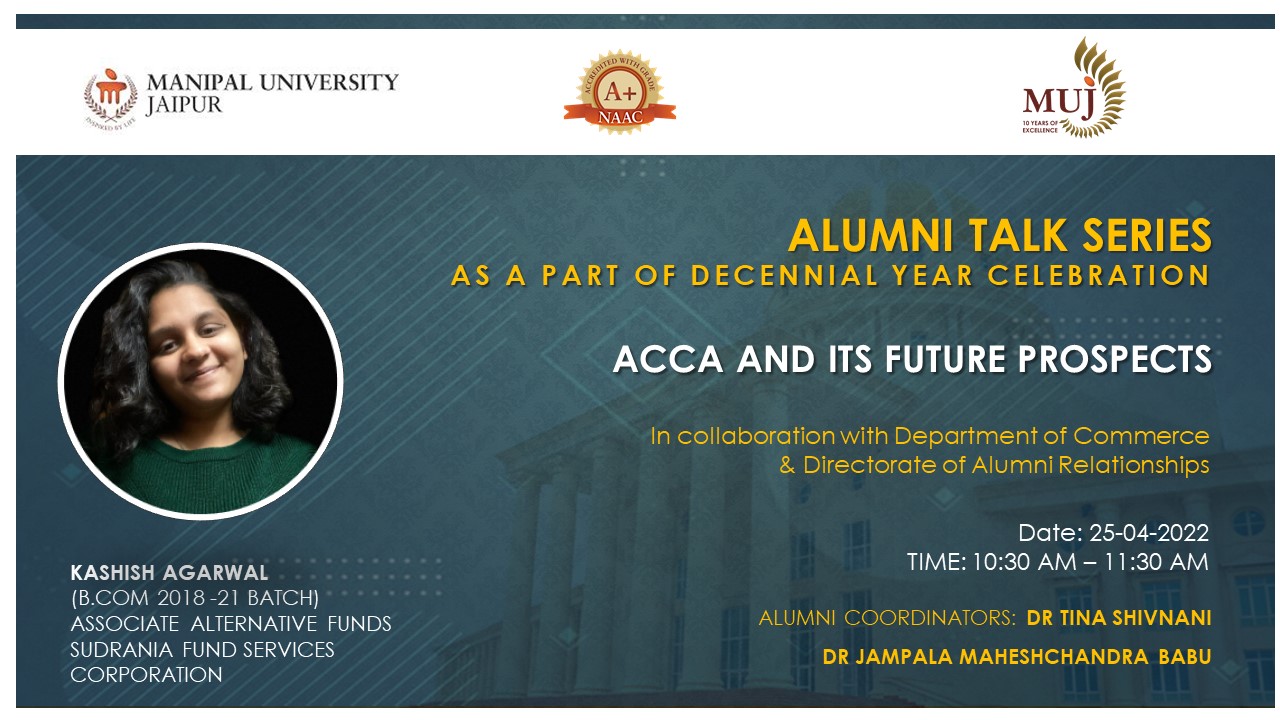 Schedule of the event (insert in the report)The talk was conducted on 25th April 2022 from 10:30 AM – 11:30 AM.Attendance of the Event :- Total attendee:- 79News Publication- News printed in newspaper or online links if any for news – insert images) - NAFeedback of the Event (if obtained) – NILLink of MUJ website stating the event is uploaded on website - NASr. NoRegistration Number/Employee code Name of Attendee Name of DeptE- Mail ID 1210903002AARON VEERAMANA JOSEPHCommerce aaron.210903002@muj.manipal.edu 2210903005AARYA PAUDELCommerce aarya.210903005@muj.manipal.edu 3210903034ADHIRAJ SINGH CHAUHANCommerce adhiraj.210903034@muj.manipal.edu4210903037AHAMED ALI TALUKDARCommerce ahamed.210903037@muj.manipal.edu5210903046AMBUDHI  CHOUDHARYCommerce ambudhi.210903046@muj.manipal.edu6210903017ANKIT  SINGHCommerce ankit.210903017@muj.manipal.edu7210903007ASHISH  KUMARCommerce ashish.210903007@muj.manipal.edu8210903020ASHISH  SAINICommerce ashish.210903020@muj.manipal.edu9210903039BHARAT  MEENACommerce bharat.210903039@muj.manipal.edu10210903021BHUMIKA V HIREMATHCommerce bhumika.210903021@muj.manipal.edu11210903028CHINMAY  UPADHYAYCommerce chinmay.210903028@muj.manipal.edu12210903019DEEPAK  SAHUCommerce deepak.210903019@muj.manipal.edu13210903026DIVYANSH  GAURCommerce divyansh.210903026@muj.manipal.edu14210903027FAISAL  AGHACommerce faisal.210903027@muj.manipal.edu15210903003FURQUAN  AKHTARCommerce furquan.210903003@muj.manipal.edu16210903010G NIKHIL KUMARCommerce g.210903010@muj.manipal.edu17210903015HARSH  BANSALCommerce harsh.210903015@muj.manipal.edu18210903023HEMANT SHARMACommerce hemant.210903023@muj.manipal.edu19210903036ISHAN  SHARMACommerce ishan.210903036@muj.manipal.edu20210903033ISHIKA  KHANDELWALCommerce ishika.210903033@muj.manipal.edu21210903004JANI MANAN MANISHKUMARCommerce jani.210903004@muj.manipal.edu22210903009KASHISH  SINGHCommerce kashish.210903009@muj.manipal.edu23210903016KUNAL  KAPOORCommerce kunal.210903016@muj.manipal.edu24210903024LAVANYA  BAHRICommerce lavanya.210903024@muj.manipal.edu25210903006NISTHA  SETHIACommerce nistha.210903006@muj.manipal.edu26210903030NITESH  GUPTACommerce nitesh.210903030@muj.manipal.edu27210903047PARTH  MALPANICommerce parth.210903047@muj.manipal.edu28210903041PRIYA  JAINCommerce priya.210903041@muj.manipal.edu29210903048PURAV  BHAYANACommerce purav.210903048@muj.manipal.edu30210903008RISHABH  MANTRICommerce rishabh.210903008@muj.manipal.edu31210903012RISHIKA  JAINCommerce rishika.210903012@muj.manipal.edu32210903031RIYA  LOHIACommerce riya.210903031@muj.manipal.edu33210903043SAMEERCommerce sameer.210903043@muj.manipal.edu34210903018SANSKRITI  SHARMACommerce sanskriti.210903018@muj.manipal.edu35210903029SARTHAK  ANANDCommerce sarthak.210903029@muj.manipal.edu36210903045SATVIK  TIBREWALCommerce satvik.210903045@muj.manipal.edu37210903001SHANTANU  VERMACommerce shantanu.210903001@muj.manipal.edu38210903013SHARAT  SALILCommerce sharat.210903013@muj.manipal.edu39210903035SIMRAN KAUR ARORACommerce simran.210903035@muj.manipal.edu40210903014SPARSH  SAXENACommerce sparsh.210903014@muj.manipal.edu41210903011TANISHA  DOSHICommerce tanisha.210903011@muj.manipal.edu42210903042TIJIL  YADAVCommerce tijil.210903042@muj.manipal.edu43210903032YASH  DANGICommerce yash.210903032@muj.manipal.edu44210903044YASH  KAPOORCommerce yash.210903044@muj.manipal.edu45210903025YASHVI  GUPTACommerce yashvi.210903025@muj.manipal.edu46210903085AANCHAL HARIDAS CHUNARKARCommerce aanchal.210903085@muj.manipal.edu47210903052AMIT  SINGHCommerce amit.210903052@muj.manipal.edu48210903050ANJALI  MODICommerce anjali.210903050@muj.manipal.edu49210903062AVANI  GOENKACommerce avani.210903062@muj.manipal.edu50210903053DEVANSHCommerce devansh.210903053@muj.manipal.edu51210903064DHRUV  JAINCommerce dhruv.210903064@muj.manipal.edu52210903081DIKSHA GHIMIRECommerce diksha.210903081@muj.manipal.edu53210903063ESHANK  KUNTALCommerce eshank.210903063@muj.manipal.edu54210903077HARSH KUMAR SINGHCommerce harsh.210903077@muj.manipal.edu55210903082JAI  SEKHRICommerce jai.210903082@muj.manipal.edu56210903074JATIN  BANSALCommerce jatin.210903074@muj.manipal.edu57210903056KARTIK  KHATRICommerce kartik.210903056@muj.manipal.edu58210903061KHUSHI  GUPTACommerce khushi.210903061@muj.manipal.edu59210903069LAKSHAY  KATHURIACommerce lakshay.210903069@muj.manipal.edu60210903049MANAN  SACHDEVACommerce manan.210903049@muj.manipal.edu61210903071MD AKRAM RAZACommerce md.210903071@muj.manipal.edu62210903051MUKUL RAJENDRA HARSHCommerce mukul.210903051@muj.manipal.edu63210903054NEERAJ  JANGIDCommerce neeraj.210903054@muj.manipal.edu64210903076PALAK  AGARWALCommerce palak.210903076@muj.manipal.edu65210903072PRAGYA  JAINCommerce pragya.210903072@muj.manipal.edu66210903060PRAGYAN  KISHORCommerce pragyan.210903060@muj.manipal.edu67210903068PRATIBHA  KESWANICommerce pratibha.210903068@muj.manipal.edu68210903083PREM RAJCommerce prem.210903083@muj.manipal.edu69210903065PRERANA  SINGHCommerce prerana.210903065@muj.manipal.edu70210903086RISHIK  SARAFCommerce rishik.210903086@muj.manipal.edu71210903055ROHIT KUMAR  KUMARCommerce rohit.210903055@muj.manipal.edu72210903070SANA  GUPTACommerce sana.210903070@muj.manipal.edu73210903080SANSKAR  JODHWANICommerce sanskar.210903080@muj.manipal.edu74210903073SHRUTICommerce shruti.210903073@muj.manipal.edu75210903066SHRUTI  SINGHCommerce shruti.210903066@muj.manipal.edu76210903075SIDDHANT  GARGCommerce siddhant.210903075@muj.manipal.edu77210903059SUHANI  TAYALCommerce suhani.210903059@muj.manipal.edu78210903084SUKHNOOR SINGHCommerce sukhnoor.210903084@muj.manipal.edu79210903067TANISHQA  HASIJACommerce tanishqa.210903067@muj.manipal.edu